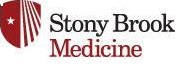 Stony Brook University Hospital has a Financial Assistance Program to assist patients who have limited income, no health insurance, or are underinsured and have difficulty paying for services provided.    The Hospital’s financial assistance program provides discounts to qualifying individuals based on income.  Patients whose income is below 600% of the Federal Poverty Level may be eligible for a discount. If you believe you may qualify please contact the Financial Aid Unit at 631-444-4331 for an application. Financial assistance applications may also be obtained at the cashier in the Emergency Department, and at the Patient Access office at all of our hospitals.  You may also access our hospital’s website at:https://www.stonybrookmedicine.edu/patientcare/billinginformation#financialassistanceThe Hospital’s Financial Assistance Program is not intended to be a substitute for available insurance coverage. If you are currently covered by an insurance plan please forward the information to our Customer Service staff to ensure your insurance is billed appropriately.For Stony Brook: 631-444-4151 for Southampton: 631-723-2160 for Eastern LI: 631-686-4377In addition, you may be eligible for insurance coverage under the Medicaid program.  Medicaid is a federal and state funded program that provides medical assistance to low income residents or those on public assistance.  Please call your nearest Suffolk County Department of Social Services Medicaid Center to request a Medicaid application.Riverhead Center: 631-852-3710   Hauppauge Center: 631-853-8408If you cannot pay your bill, regardless of whether you qualify for Medicaid or financial assistance, you may be eligible for a payment plan.  Please call a representative to establish a payment plan.For Stony Brook: 631-444-4140   For Southampton: 631-723-2160 For Eastern LI: 631-686-4377Stony Brook, NY 11794-9113 – TEL 631-444-4151 FAX:  631-444-5820Family
SizeFederal Poverty Guidelines600% FPG and under1$87,4802$118,3203$149,1604$180,0005$210,8406$241,6807$272,5208$303,360